Summary – 11th Oct 2015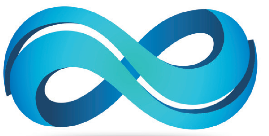 Introduction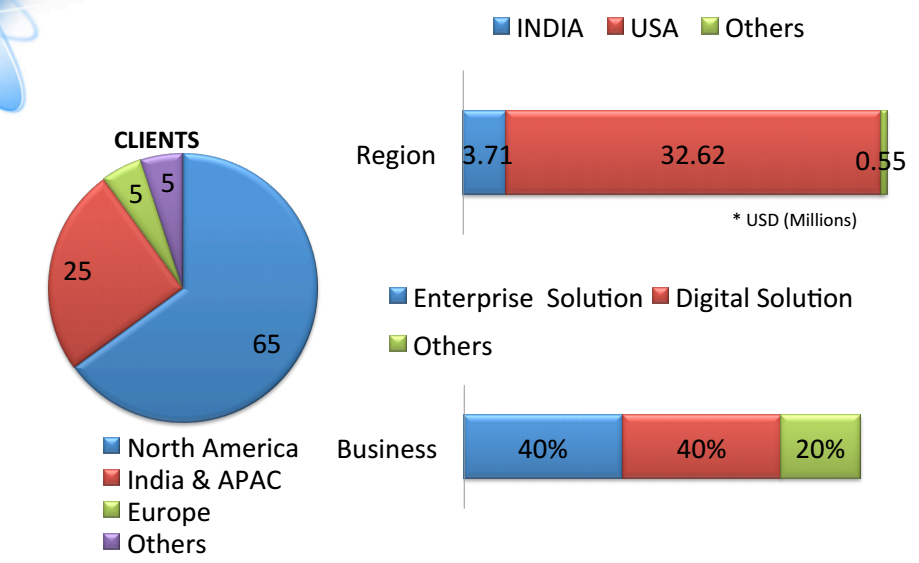 Promoters have good qualifications (Kellog/Wharton), serial entrepreneurScaling company mostly through M&ASo far walking the talkTarget top line of 2000 Cr in 3 yearsFY17 expected top line 600crRiding on I-SMAC wave (IoT, Social, Mobility, Analytics, Cloud) waveHQ @Hyderabad. Founded in 1993Growth accelerated when new management took over in 2009CustomersWell-funded ecom players like Flipkart, Jabong, Makemytrip, IndigoMostly solution, no maintenance jobMisc135 employee in Gurgaon, rest in USOn an average good review at Glassdoor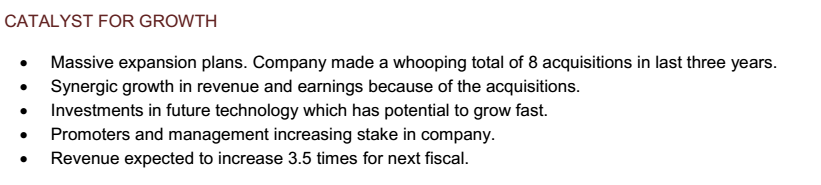 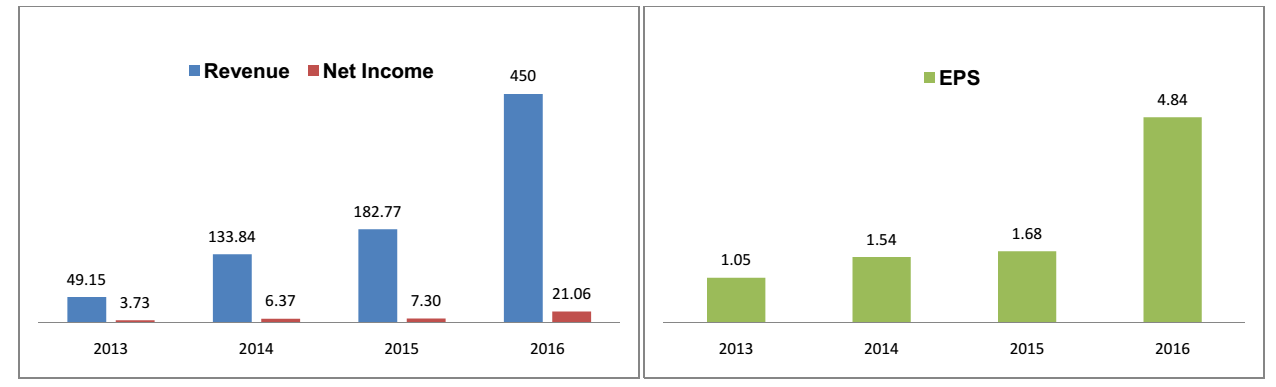 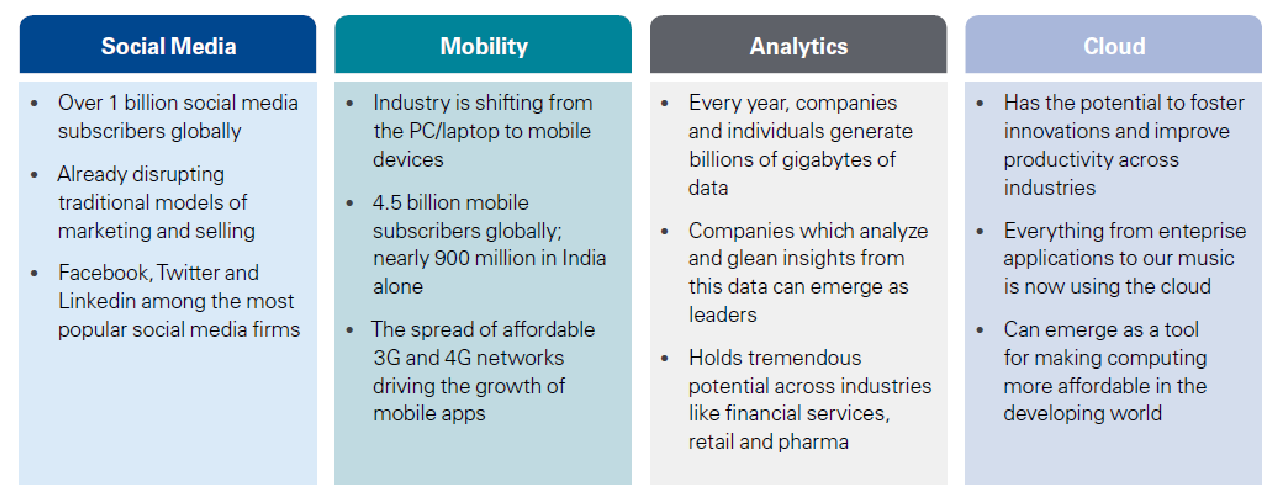 